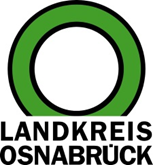 Landkreis Osnabrück	Sprechzeiten:	Der Landkreis im Internet:Am Schölerberg 1	Montag bis Freitag, 8.00 bis 13.00 Uhr.	http://www.lkos.de49082 Osnabrück	Donnerstag auch bis 17.30 Uhr.	Ansonsten nach VereinbarungKiwanis-Club Melle spendet Söckchen für den BabybesuchsdienstOsnabrück. Der Kiwanis-Club Melle spendet selbstgestrickte Söckchen für den Babybesuchsdienst. In einer ersten Aktion wurden 150 Paar verteilt. So konnten sich frischgebackene Eltern aus Bad Iburg, Bad Laer, Bad Rothenfelde und Hasbergen über die bunten, mit viel Liebe zum Detail gestrickten Söckchen aus dem privaten Strickkreis freuen. Für den November soll es den nächsten Schwung geben.Kiwanis ist eine weltweite Organisation von Freiwilligen, die sich für das Wohl von Kindern und der Gemeinschaft einsetzen. Bei dieser Aktion war der Adressat nun der Babybesuchsdienst, der ein Angebot der Frühen Hilfen ist. Ziel ist es, Eltern schon zu einem sehr frühen Zeitpunkt über die bestehenden Beratungs- und Unterstützungsangebote im Landkreis zu informieren. Auf diese Weise können Fragen oder auftretende Probleme frühzeitig besprochen und geklärt werden.Der Babybesuchsdienst im Landkreis Osnabrück erreicht jährlich rund 80 Prozent aller Eltern von Neugeborenen. Allein im Jahr 2018 waren das 2680 Besuche. Die Babybesucherinnen bringen eine Tasche mit Geschenken und Informationsmaterialien mit. „Mit den Söckchen von Kiwanis wird das geschnürte Paket toll abgerundet“, freute sich Kreisrat Matthias Selle über die Spende. Die Tasche erhält darüber hinaus etwa einen Bildungsgutschein über 25 Euro, Babyspielzeug und Schnuffeltuch, aber auch Infomaterialien wie einen Notfallbegleiter/Erste-Hilfe-Fächer oder Broschüren zu Ernährung und Gesundheit von Babys.Bildunterschrift:So sehen sie aus: Mit viel Liebe zum Detail sind die Söckchen gestrickt, die der Kiwanis-Club Melle dem Babybesuchsdienst zur Verfügung gestellt hat.Foto: BabybesuchsdienstLandkreis Osnabrück  Postfach 25 09  49015 OsnabrückDer LandratDer LandratAn dieRedaktionReferat für Assistenzund Kommunikation-Pressestelle-Datum:	21.10.2019Zimmer-Nr.:	2063Auskunft erteilt:	Henning Müller-DetertDurchwahl:Referat für Assistenzund Kommunikation-Pressestelle-Datum:	21.10.2019Zimmer-Nr.:	2063Auskunft erteilt:	Henning Müller-DetertDurchwahl:Pressemitteilung
Tel.: (05 41) 501-Fax: (05 41) 501-e-mail:246362463mueller-detert@lkos.de